15th Annual Musqueam and UBC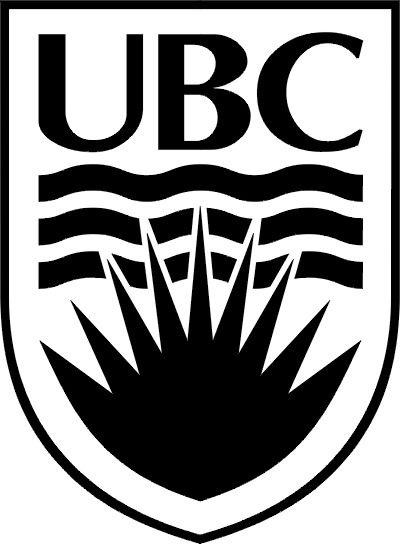 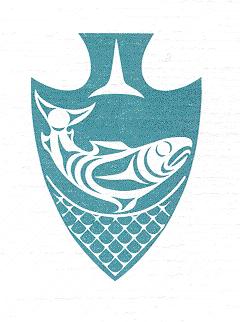 Youth Soccer Tournament 21 & Under (Field 1 & 2)Team NameWinsLosesTiesGoals ForGoals AgainstPointsFinal StandingPunum FCTeam BCMusqueamSto:Lo UnitedSemi FinalsSemi FinalsSemi FinalsSemi FinalsSemi FinalsSemi Finals7Sun. May 20th 201711:15 am   F11Vs48Sun. May 20th 201711:15 am   F22Vs3FinalsFinalsFinalsFinalsFinalsFinalsConsolation FinalConsolation FinalConsolation Final9Sun. May 20th 20171:30 pm    F1Loser game 7___________________VsLoser game 8_________________FinalFinalFinal10Sun. May 20th 20171:30 pm    F2Winner game 7____________________VsWinner game 8__________________